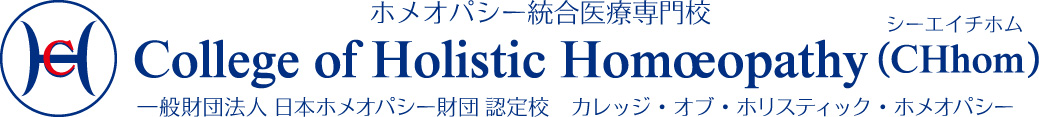 2013年6月1日一般、とらのこ会員の皆様北海道　日本豊受自然農園　洞爺ツアーのご案内（申込書）～7月27日（土）、28日（日）CHhomホメオパシック・ハーブ療法基礎、実践授業を体験～７月～８月の時期に、日本豊受自然農園 洞爺のカレンデュラは一斉に満開の季節を迎え、見渡す限りの橙色に染まります。この夏、北海道の大自然の青空のもとに、風を感じ、鳥の声を聞き、洞爺湖を一望しながら、大自然の恵み、さまざまなハーブや野菜たちに触れてみませんか。今年の洞爺ツアーは、CHhomの授業「ホメオパシック・ハーブ療法基礎、実践」（花摘み等も含む）を学生の皆さんと一緒に体験していただきます。今回、新千歳空港集合～洞爺自然農園への交通往復及び１泊宿泊のツアーをご案内致します。なお、自宅～新千歳空港までの交通（往復航空機等）は各自で手配願います。※ツアースケジュール・内容は天候や参加人数、植物の生育状況等により変更になる場合があります。新千歳空港集合～洞爺自然農園への交通往復及び１泊宿泊のツアーのご案内ツアーに参加される方は早めにお申し込みください。定員になり次第、受付を終了させていただきます。下記申込書に記載し事務局にファックス願います。＜お問い合わせ＞　カレッジ・オブ・ホリスティック・ホメオパシー　事務局TEL　03-5779-8005お申し込みとお支払い方法◆旅行期間：2013年7月27日（土）～7月28日（日）◆最少催行人員：２０名◆添乗員：添乗員は同行しませんが、現地係員がご案内します。◆ご利用ホテル：ホテル未定　和室予定  ※ホテルは１室4～5名利用となります。◆1名1室利用追加代金：3,000円◆キャンセル料：2013年7月7日(日)以降に発生します。　　●20日前～8日前　参加費の20％　　●7日前～2日前　参加費の30％　　●前日　参加費の40％　　●当日　参加費の　50％　　●連絡のない場合　100％◆定員100名予定（学生参加者含む）　※定員になり次第受付は終了します。なお、バス予約、宿泊予約等の空状況により、定員が時期により、変更になることがあります。※必ず参加者全員分をご記入の上FAXしてください｡　FAX：03-5779-8006  (着信確認お願いしますTEL:03-5779-8005)※全ての書類の資料となりますので正しくご記入下さい｡尚､該当事項は選択の上､☑を入れてください。※ご記載いただきました個人情報はツアーのご案内、CHhomからのお知らせ等に利用いたします｡※同伴されるご家族の方は、以下に記載願います。日付日程ご利用ホテル（予定）07/27（土）10:20集合場所: 新千歳空港1F 到着ロビー出口付近(別途ご案内) 10：30発　新千歳空港＝＝＝＝洞爺自然農園　13：00着　　　13：00～13：45　昼食14：00～18：00　ホメオパシック・ハーブ療法基礎、実践授業18：00～20：00　バーベキュー【キャンプファイヤー＆花火大会】　　20：00　洞爺自然農園＝＝＝＝ホテル20：30着ホテル泊※ホテルは１室4～5名利用です。1名1室利用の追加代金：3,000円07/28（日）07：00～08：30　朝食08：30　ホテル＝＝＝＝＝＝＝＝＝　洞爺自然農園　09：00着09：00～12：00　ホメオパシック・ハーブ療法基礎、実践授業12：00～13：00　昼食13：00～15：00　ホメオパシック・ハーブ療法基礎、実践授業　　15：00洞爺自然農園＝＝＝＝新千歳17：30着プラン対象ツアー料金お支払い方法新千歳集合洞爺自然農園までのバス往復、一泊宿泊付プラン（1泊4食）大人（中学生以上）¥42,000事前に当社に振込
ホテルは１室4名～5名の
利用となります。
1名1室ご利用の場合は
追加代金：3,000円新千歳集合洞爺自然農園までのバス往復、一泊宿泊付プラン（1泊4食）小学生¥24,000事前に当社に振込
ホテルは１室4名～5名の
利用となります。
1名1室ご利用の場合は
追加代金：3,000円新千歳集合洞爺自然農園までのバス往復、一泊宿泊付プラン（1泊4食）子供（3歳以上6歳未満、添い寝）¥19,000事前に当社に振込
ホテルは１室4名～5名の
利用となります。
1名1室ご利用の場合は
追加代金：3,000円新千歳集合洞爺自然農園までのバス往復、一泊宿泊付プラン（1泊4食）子供（3歳未満、添い寝）バス席使用なし¥0事前に当社に振込
ホテルは１室4名～5名の
利用となります。
1名1室ご利用の場合は
追加代金：3,000円北海道 日本豊受自然農園 洞爺ツアー！ 申　込　書(ふりがな)性別生年月日昭和             年    月    日昭和             年    月    日昭和             年    月    日参加者氏名□　一般□　とらのこ□　一般□　とらのこ□　一般□　とらのこ男・女生年月日平成平成(満             歳)参加者氏名□　一般□　とらのこ□　一般□　とらのこ□　一般□　とらのこ男・女生年月日(西暦           年)参加者氏名□　一般□　とらのこ□　一般□　とらのこ□　一般□　とらのこ1室1名利用1室1名利用□希望□希望3,000円追加参加者氏名□　一般□　とらのこ□　一般□　とらのこ□　一般□　とらのこ同室希望者同室希望者□希望　　　　　　　　　　　　　　　　　様□希望　　　　　　　　　　　　　　　　　様□希望　　　　　　　　　　　　　　　　　様(ふりがな)TELFAX現住所〒〒〒〒携帯現住所〒〒〒〒E-mail緊急連絡先氏名緊急連絡先住所〒〒〒〒〒TEL （       ）     －TEL （       ）     －参加コース新千歳集合　洞爺自然農園までのバス往復、一泊宿泊付プラン　　　新千歳集合　洞爺自然農園までのバス往復、一泊宿泊付プラン　　　新千歳集合　洞爺自然農園までのバス往復、一泊宿泊付プラン　　　新千歳集合　洞爺自然農園までのバス往復、一泊宿泊付プラン　　　新千歳集合　洞爺自然農園までのバス往復、一泊宿泊付プラン　　　新千歳集合　洞爺自然農園までのバス往復、一泊宿泊付プラン　　　新千歳集合　洞爺自然農園までのバス往復、一泊宿泊付プラン　　　新千歳集合　洞爺自然農園までのバス往復、一泊宿泊付プラン　　　(ふりがな)性別生年月日昭和             年    月    日昭和             年    月    日参加者氏名男・女生年月日平成(満             歳)参加者氏名男・女生年月日(西暦           年)(ふりがな)性別生年月日昭和             年    月    日昭和             年    月    日参加者氏名男・女生年月日平成(満             歳)参加者氏名男・女生年月日(西暦           年)